  Cretsinger Care Homes, Ltd.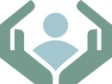 PO Box 279 ~ Battle Creek MI 49016 ~ (269) 964-8292www.cretsingercarehomes.comPENNFIELD PREMIER LIVING NORTH632 North AvenueBattle Creek MI 49015(269) 282-1670License # AL130361587PROGRAM STATEMENTOur goal is to help each individual be happy, healthy and safe for as long as they may need us.	Pennfield Premier Living North accepts older adults who need assistance with activities of daily living. We provide care for people who may need long term care, but not 24-hour skilled nursing care, and adult foster care residents whose special care requirements necessitate relocation to a more specialized setting. We offer a structured, safe and home-like setting for people who will benefit from varying levels of specialized care.	Our objective is to offer a diverse, yet compatible environment for our residents. A full screening is done before placement to assure a suitable fit. We understand that individuals may have varying diagnoses, both physical and psychological. The people we serve may be aged, intellectually or physically disabled, mentally ill or have other ailments that require assistance in everyday living. Placement at Pennfield Premier Living is not based on any particular diagnosis, but rather through an assessment of where the person is on their life’s journey. BASIC SERVICESAssistance with bathing, dressing, grooming, eating and toileting provided as needed and outlined is Resident Assessment Plan.Awake staff on duty 24 hours per day.Observation of basic fire, health and environmental safety precautions within the facility. Fire drills requiring full evacuation are performed monthly. Documentation to provide teamwork and communication between physicians, contract agencies and home staff.MEDICATION AND HEALTHAll medications, including non-prescription medications and vitamins, are kept locked up and dispensed by staff in accordance with physician orders. We will help coordinate all medical needs: appointments, referrals, labs, prescription refills, physical therapy, hospice, etc. Resources are listed below. Medical marijuana is not allowed or administered. When cardiac arrest or respiratory arrest is recognized, CPR will be initiated. If a resident has a legal Do Not Resuscitate (DNR) order, staff will NOT initiate CPR but WILL call 911. When a resident is receiving Hospice care, we will contact Hospice when any changes in health occur. CPR will not be initiated for Hospice patients. Emergency medical care will be sought as the on-duty staff deem necessary. MEALSMeals will be prepared in accordance with your physician ordered dietary needs and available as follows8:00am - 9:00am Breakfast12:00pm- 1:00pm Lunch5:00pm - 6:00pm Dinner8:00pm - 9:00pm SnackResidents are welcome to purchase food other than what is already available. As food and drink is not allowed in the bedrooms, we will provide a place to keep your personal food so it is protected for your consumption only. LAUNDRYNormal laundering of clothing and bedding is done by staff on a scheduled basis. It is recommended that your clothing be labeled with permanent ink or sewn-in name labels. If a resident wants special detergents, products, or supplies beyond what is provided by Cretsinger Care Homes, Ltd., the resident, his or her family or payee is responsible for purchasing such items. Community outings to laundry mat or dry cleaner may occur as needed. TRANSPORTATIONWe will work with you to provide transportation in our facility vehicle to your local medical appointments and scheduled recreation. There is no cost for this service, but it is subject to availability of vehicle and licensed drivers.ENTERTAINMENT AND COMMUNITY OUTINGSWe offer a variety of supplies for at home entertainment, including craft supplies, coloring supplies, games, music and movies. Activity groups are coordinated and led by staff as well as group gatherings that come about naturally among residents. We welcome music groups, church services, pet therapy and other interested parties to join us and are always looking for new suggestions. Community outings are scheduled with consideration to requested destination, availability of transportation, level of resident interest, availability of staff and weather. Residents are responsible for their own purchases on outings. RESIDENT PERSONAL MONEYResidents are encouraged to maintain only a minimum amount of money in their possession. In accordance with licensing rules, Cretsinger Care Homes, Ltd. will provide on-site safekeeping for your money and valuables at your request. ADDITIONAL SERVICESAmbulation and transferring assistance: we can accommodate a limited number of residents who require the assistance of a sit-to-stand, a hoyer, a gait belt or who need a two person transfer. This is based on the collective care requirements with regard to timely care and safetyIndividual care needs may require support with feeding tubes, insulin checks, wound care, seizure monitoring, oxygen administration or other areas. Each need would be assessed and training would be requested for our staff as appropriate, either through an inservice or training program.Completely accessible showers to accommodate a roll-in shower chair or shower benchIncontinence support: provide reminders or assistance to prevent and respond to incontinence issues, frequent nightly monitoring to toilet or change resident as neededFollow through with Mental Health written and approved Behavior Treatment PlansStaff participation in resident meetings for individual plans of service or life plansCompliance maintained for acceptance of waiver contractsA shared business telephone is accessible for reasonable resident use. STAFF TRAININGStaff receive extensive training that is customized and specific to the needs of the individuals that we serve. Cretsinger Care Homes, Ltd. uses a modified version of the Training Toolbox, which is a State approved training curricula. Staff must demonstrate competency in all training areas by performance and/or written test before performing duties unsupervised. A full training list is available upon request, but includes such areas as medication administration, personal care and hygiene, eating and feeding techniques, resident rights and emergency preparedness. Specialized areas of training are performed by approved sources, such as Registered Nurses, Occupational or Physical Therapists, American Red Cross, Crisis Prevention Institute and the Office of Recipient Rights. PARTNERSHIPSIn order to provide services to variety of residents, Cretsinger Care Homes have contract agreements with the following agencies:Southwest Michigan Behavioral Health - SWMBH is one of Michigan’s ten Medicaid Prepaid Inpatient Health Plans, responsible for benefits management in eight counties – Barry, Berrien, Branch, Calhoun, Cass, Kalamazoo, St. Joseph and Van Buren. Additionally SWMBH is the Substance Abuse Treatment Coordinating Agency for the 8 county region as well as a Duals Demonstration (MI Health Link) region. Calhoun County is represented by Summit Pointe, 140 W. Michigan Avenue, Battle Creek MI 49017. (269) 966-1460CentraCare - CentraCare is Calhoun, Kalamazoo and Eastern Van Buren County’s PACE program. PACE stands for "Program of All-inclusive Care for the Elderly."  PACE is a long-term comprehensive health care program that enables frail elderly adults to live at home in their communities for as long as medically and socially possible. CentraCare is located at 200 W. Michigan Avenue, Suite 103, Battle Creek MI 49017. (269) 441-9300Area Agency on Aging – The Older Americans Act of 1965 created agencies at the federal, state and local level to administer programs that help older adults maintain their health and independence in their homes and community. In Calhoun Country, Area Agency on Aging/Carewell Services is located at 200 W. Michigan Avenue Suite 102, Battle Creek MI 49017. 1-800-626-6719COMMUNITY RESOURCESPeople living in adult foster care homes will still need individual relationships with other care providers. These are some of the resources often used by our residents. Visiting Physicians Association – 2725 Airview Blvd #105, Portage MI 49002 (269) 349-8386Grace Health – 181 W. Emmett Street, Battle Creek MI 49017 (269) 965-8866Grace Hospice - 2725 Airview Blvd #105, Portage MI 49002 (269) 743-4680Bronson at Home Nursing – 165 N. Washington Ave, Battle Creek MI 49037 1-844-241-4663Bronson Battle Creek Hospital – 300 North Avenue, Battle Creek MI 49017 (269) 245-8000Disability Network – 517 W. Crosstown Parkway, Kalamazoo MI 49001 (269) 345-1516Community Inclusive Recreation (CIR) – 331 Jackson Street W, Battle Creek MI 49037 (269) 968-8249Alternative Choices – 555 Emmett Street E, Battle Creek MI 49017 (269) 966-1347